Publicado en Granada, España el 27/05/2024 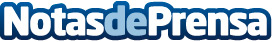 Euroinnova, INESEM, INEAF y Red Educa: abriendo caminos al éxito con sus atractivas becasEuroinnova, INESEM, INEAF y Red Educa lanzan un programa de becas para impulsar el desarrollo profesional en las diferentes áreas que forman su oferta formativaDatos de contacto:Jesús Expósito LópezEDUCA EDTECH Group607060385Nota de prensa publicada en: https://www.notasdeprensa.es/euroinnova-inesem-ineaf-y-red-educa-abriendo Categorias: Nacional Derecho Artes Visuales Educación Emprendedores Recursos humanos Formación profesional Cursos Universidades Actualidad Empresarial http://www.notasdeprensa.es